RAPPORTO POST MORTEM DEL PROGETTO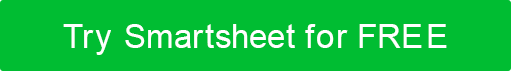 TITOLO DEL PROGETTOTITOLO DEL PROGETTOTITOLO DEL PROGETTOTITOLO DEL PROGETTOMODERATOREDATA DI PREPARAZIONEDATA DI PREPARAZIONEPANORAMICA DEL PROGETTOPANORAMICA DEL PROGETTOPANORAMICA DEL PROGETTOPANORAMICA DEL PROGETTOQuali erano gli scopi e gli obiettivi originali del progetto?Quali erano gli scopi e gli obiettivi originali del progetto?Quali erano gli scopi e gli obiettivi originali del progetto?Quali erano gli scopi e gli obiettivi originali del progetto?Quali sono stati i criteri originali per il successo del progetto? Quali sono stati i criteri originali per il successo del progetto? Quali sono stati i criteri originali per il successo del progetto? Quali sono stati i criteri originali per il successo del progetto? Il progetto è stato completato secondo le aspettative originali?Il progetto è stato completato secondo le aspettative originali?Il progetto è stato completato secondo le aspettative originali?Il progetto è stato completato secondo le aspettative originali?Commenti aggiuntiviCommenti aggiuntiviCommenti aggiuntiviCommenti aggiuntiviPUNTI SALIENTI DEL PROGETTOQuali sono stati i principali risultati?Quali metodi hanno funzionato bene?Cosa è risultato particolarmente utile per la realizzazione del progetto?Commenti aggiuntiviSFIDE DEL PROGETTOQuali elementi del progetto sono andati storti? Quali processi specifici devono essere migliorati?Come possono essere migliorati questi processi in futuro?Quali erano le principali aree problematiche (ad esempio, budgeting, pianificazione, ecc.)?Elenca eventuali sfide tecniche.Commenti aggiuntiviCOMPITI POST-PROGETTO / CONSIDERAZIONI FUTUREElencare eventuali obiettivi di sviluppo e manutenzione continui.Quali azioni devono ancora essere completate e chi è responsabile del loro completamento?Elencare eventuali elementi di progetto aggiuntivi in sospeso.Commenti aggiuntiviFASE DI PROGETTAZIONEFASE DI PROGETTAZIONEFASE DI PROGETTAZIONELEZIONERAGGIUNTO?COMMENTII piani di progetto e la programmazione erano ben documentati, completi di struttura e dettagli adeguati.   La pianificazione del progetto conteneva tutti gli elementi del progetto.   I compiti erano chiaramente definiti.Le parti interessate hanno avuto un contributo adeguato nel processo di pianificazione.   I requisiti sono stati raccolti e chiaramente documentati. I criteri erano chiari per tutte le fasi del progetto.Commenti aggiuntiviCommenti aggiuntiviCommenti aggiuntiviESECUZIONEESECUZIONEESECUZIONELEZIONERAGGIUNTO?COMMENTIIl progetto ha raggiunto i suoi obiettivi originali.   I cambiamenti imprevisti che si sono verificati erano di frequenza e intensità gestibili.   Le baseline del progetto (ovvero tempo, ambito e costo) sono state gestite con attenzione. I processi fondamentali di gestione dei progetti (cioè la gestione dei rischi e dei problemi) erano efficienti.   L'avanzamento del progetto è stato monitorato e riportato in modo accurato e organizzato. Commenti aggiuntiviCommenti aggiuntiviCommenti aggiuntiviFATTORI UMANIFATTORI UMANIFATTORI UMANILEZIONERAGGIUNTO?COMMENTIIl project manager ha riferito alle parti appropriate.La gestione del progetto è stata efficace.Il team di progetto è stato organizzato e dotato di personale adeguato.Il project manager e il team hanno ricevuto una formazione adeguata.   C'è stata una comunicazione efficiente tra i membri del team di progetto.Le aree funzionali hanno collaborato in modo efficace.   Obiettivi contrastanti non hanno causato problemi interdipartimentali.  Commenti aggiuntiviCommenti aggiuntiviCommenti aggiuntiviGREMBIULEGREMBIULEGREMBIULELEZIONERAGGIUNTO?COMMENTILe proiezioni originali dei costi e del programma erano accurate.   I risultati finali sono stati presentati in tempo entro il programma modificato.   Il progetto è stato completato nell'ambito del bilancio modificato.   Il controllo del cambiamento è stato costruttivo.  Le dipendenze esterne erano conosciute e gestite in modo efficace.    Le esigenze del cliente sono state soddisfatte.   Gli obiettivi del progetto sono stati raggiunti.   Gli obiettivi del business sono stati raggiunti.   Commenti aggiuntiviCommenti aggiuntiviCommenti aggiuntiviACCETTAZIONE RAVVICINATA DEL PROGETTOACCETTAZIONE RAVVICINATA DEL PROGETTOACCETTAZIONE RAVVICINATA DEL PROGETTONOME DEL PROJECT MANAGERDATTEROFIRMA DEL PROJECT MANAGERNOME SPONSORDATTEROFIRMA DELLO SPONSORDISCONOSCIMENTOTutti gli articoli, i modelli o le informazioni fornite da Smartsheet sul sito Web sono solo di riferimento. Mentre ci sforziamo di mantenere le informazioni aggiornate e corrette, non rilasciamo dichiarazioni o garanzie di alcun tipo, esplicite o implicite, circa la completezza, l'accuratezza, l'affidabilità, l'idoneità o la disponibilità in relazione al sito Web o alle informazioni, agli articoli, ai modelli o alla grafica correlata contenuti nel sito Web. Qualsiasi affidamento che fai su tali informazioni è quindi strettamente a tuo rischio.